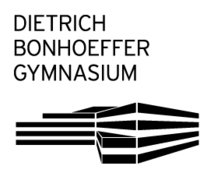 Facharbeit im Fach XXXTitelggf. UntertitelVerfasser: Vorname Nachname
Kurs: Leistungs-/Grundkurs XXX
Fachlehrer: Frau/Herr (Dr.) XXX
Schuljahr: 20XX/20YY
Bearbeitungszeit: 6 Wochen
Abgabetermin: TT.MM.JJJJ				 							Note: ________________________

							Datum:____________________________________________________
 	         Unterschrift der LehrkraftFacharbeit im Fach DeutschFacharbeiten im schulischen KontextUntersuchung der Bedeutung von Facharbeiten für wissenschaftspropädeutisches Arbeiten in der SchuleVerfasser: Martina Mustermann
Kurs: Leistungskurs Deutsch
Fachlehrer: Herr Schmitts-Katze
Schuljahr: 2019/2020
Bearbeitungszeit: 6 Wochen
Abgabetermin: 04.03.2019			 							Note: ________________________

							Datum:____________________________________________________
 	         Unterschrift der Lehrkraft 